Dětské krizové centrum spouští od 1.7.2017nové číslo Linky důvěry – Rizika kyberprostoru!V České republice provozuje sexting ve formě rozesílání vlastních intimních fotografií 15% populace dětí ve věku 8 – 17 let!Praha, 27.6.2017 – Blížící se léto a s ním spojené školní PRÁZDNINY poskytují dětem možnost zvýšené míry trávení volného času V KYBERPROSTORU, který kromě svých nesporných výhod skýtá mnohdy NETUŠENÁ NEBEZPEČÍ. Podle zdroje EU Kids Online 40% dětí hledá na internetu nové kamarády, přičemž podle výzkumů*1 celkem 58 % českých dětí považuje komunikaci s lidmi z internetu, které neznají osobně, za riskantní, 76 % respondentů považuje osobní schůzku s lidmi z internetu, které neznají osobně, za nebezpečnou. Přesto by na osobní schůzku 55 % z nich šlo! „Dopad traumatizace může být velmi závažný, i když se děje v kyberprostoru. Děti nejsou na tato rizika dostatečně připravené a mohou se snadno nechat přimět k aktivitám s traumatizujícím dopadem na jejich psychiku.“ uvedla Zora Dušková, ředitelka Dětského krizového centra. Dětské krizové centrum v rámci své činnosti rozšiřuje služby a reaguje tím na nové formy ohrožení dětí v kyberprostoru. Linka důvěry DKC spouští od 1. července provoz non-stop telefonické linky Rizika kyberprostoru na čísle 778  510 510. 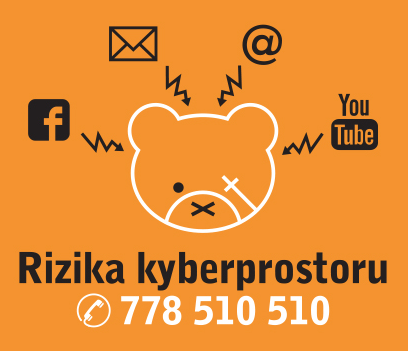 Linka má za cíl poskytnout krizovou intervenci dětem ohroženým v kyberprostoru například kyberšikanou, sexuálním atakováním, nevhodnými obsahy, podpořit děti v jejich právech a informovat děti o možnostech řešení rizik s kyberprostorem spojených. Na linku se mohou obracet děti i dospělí. „Ze zkušenosti na Lince důvěry vyplývá, že ohrožení dětí v kyberprostoru představuje obrovská trápení, která mohou v závažných případech vést až k sebevraždě“ uvedla Hana Konečná, vedoucí Linky důvěry DKC. Rozšíření služeb Linky důvěry DKC podpořila Nadace rozvoje občanské společnosti ve spolupráci s The Velux Foundations.-------------------------------------------------------------------------------------------------------------------------------------------------------*1 KOPECKÝ, K., SZOTKOWSKI, R., KREJČÍ, V., (2013). Nebezpečí internetové komunikace IV. Olomouc, Univerzita Palackého v Olomouci.Více zde: http://www.upss.cz/products/nebezpeci-internetove-komunikace-iv-/http://www.lse.ac.uk/media@lse/research/EUKidsOnline/EU%20Kids%20III/PDFs/EUKidInforgraphic.pdfDESATERO bezpečného chování na internetuInternet je „dobrý sluha, ale zlý pán“, takže si pečlivě pročti naše desatero a pokud budeš chtít něčemu rozumět víc, promluv si o tom s rodiči nebo zavolej k nám na linku na nové číslo 778 510 510.Pamatuj, že nad tím, co nasdílíš či někomu zašleš na internetu, vlastně ztrácíš kontrolu – vše se může dostat do nepovolaných rukou, nemusí být možné jakýkoliv obsah smazat a každá informace může na síti kolovat po dlouhou dobu.Pokud na internetu narazíš na něco, čemu nerozumíš a znepokojuje Tě to, obrať se na dospělého a prober to s ním. Možná něco není v pořádku, nebo to není určeno pro Tvůj věk.Pokud se na internetu bavíš s někým cizím, chovej se opatrně – nikdy se nemůžeš úplně spolehnout, že je tím, za koho se vydává.Pokud Tě někdo cizí zve na schůzku, promluv si o tom s někým dospělým a společně se zamyslete, zda je to bezpečné. Vždy by měl někdo vědět, kde a s kým jsi a schůzka by měla probíhat někde, kde jsou i další lidé.Občas se může stát, že uděláš něco, co se nemá – třeba zašleš někomu fotografii nebo napíšeš něco nepěkného a pak toho lituješ. Nevadí, pořád si o tom můžeme popovídat a hledat spolu cesty, jak to napravit. Neváhej! Zavolej!Nesdílej své intimní fotografie či videa, nikdy nevíš, jak s nimi příjemce naloží či zda se k nim nedostane někdo další.Nadává Ti někdo po síti? Vyhrožuje Ti? Vydírá Tě? Neposlouchej ho, nemusíš dělat to, co po Tobě chce! Vypni komunikaci a svěř se někomu dospělému. Neváhej! Zavolej!Uveřejnil o Tobě na internetu někdo něco, kvůli čemu se stydíš a trápí Tě to? Máš právo chtít, aby to bylo smazáno!Nikomu, kromě rodičů, neprozrazuj svá hesla a přístupové údaje. Odhlašuj se ze svých účtů, když odcházíš. Nevíš, kdo se k nim může dostat a co Tvým jménem udělá. Pokud se děje něco, co není v pořádku, svěř se s tím. Pomoc si zasloužíš! -------------------------------------------------------------------------------------------------------------------------------------------------------KONTAKTY:PhDr. Zora Dušková, Dětské krizové centrum, z.ú.E: duskova@ditekrize.cz; M: +420 777 664 672www.ditekrize.cz-------------------------------------------------------------------------------------------------------------------------------------------------------Dětské krizové centrum (DKC)Dětské krizové centrum (DKC) 25 let řeší nejzávažnější případy fyzického, psychického a sexuálního násilí na dětech. Je vysoce specializovaným zařízením s celorepublikovou působností. Od zahájení provozu centra roku 1992 využilo ambulantních služeb DKC 6 200 klientů, prostřednictvím Linky důvěry jsme přijali 56 000 kontaktů. Klienty jsou zejména děti ve věku do 18 let, ale také raně dospělé osoby do 26 let zasažené fyzickým a psychickým týráním, sexuálním zneužíváním či vyrůstající v prostředí s rizikovými faktory, které ohrožují jejich zdravý vývoj. Kromě odborné práce s klienty se Dětské krizové centrum věnuje i vzdělávání a prevenci.